附件2南通市市属部分医疗卫生单位2021年公开招聘工作人员资格复审及面试考生新冠肺炎疫情防控告知书一、根据目前江苏省新冠肺炎疫情防控有关要求，考生在资格复审或面试当天入场时，考生应主动向工作人员出示“苏康码”、“通信行程卡”。苏康码、通信行程卡为绿色、现场测量体温＜37.3℃且无干咳等可疑症状的考生，可入场参加资格复审或面试。考生应服从资格复审或面试现场防疫管理，并自备一次性医用口罩或无呼吸阀N95口罩，除身份核验环节和面试答题环节外应全程佩戴，做好个人防护。有以下特殊情形之一的考生，必须主动报告相关情况，提前准备相关证明，服从相关安排，否则不能入场参加资格复审或面试：1.考试前14天内来自或到过国内疫情中高风险地区所在设区市（或直辖市的区）范围内低风险区域的考生，资格复审或面试当天除须本人“苏康码”为绿码、现场测量体温＜37.3℃且无干咳等可疑症状外，还须提供考试前7天内新冠病毒核酸检测阴性证明；2.近期有国（境）外或国内疫情中高风险地区旅居史的考生，自入境或离开中高风险地区之日起算已满14天集中隔离期及后续14天居家观察期的，资格复审或面试当天除须本人“苏康码”为绿码、现场测量体温＜37.3℃且无干咳等可疑症状外，还须提供集中隔离期满证明及居家观察期第3天、第14天2次新冠病毒核酸检测阴性证明；3.因患感冒等非新冠肺炎疾病有发烧（体温≥37.3℃）、干咳等症状的考生，资格复审或面试当天如症状未消失，除须本人“苏康码”为绿码外，还须提供7天内新冠病毒核酸检测阴性证明，并服从安排在隔离区（考场）参加资格复审或面试。二、有下列情形之一的，应主动报告并配合相应疫情防控安排，不得参加资格复审或面试：1．不能现场出示本人当日“苏康码”绿码的；2．仍在隔离治疗期的新冠肺炎确诊病例、疑似病例、无症状感染者以及隔离期未满的密切接触者；3．近期有国（境）外或国内疫情中高风险地区旅居史的考生，自入境或离开中高风险地区之日起算未满14天集中隔离期及后续14天居家观察期的；或虽已满集中隔离期及居家观察期，但不能全部提供集中隔离期满证明及居家观察期第3天、第14天2次新冠病毒核酸检测阴性证明的；4．资格复审或面试当天本人“苏康码”为绿码、现场测量体温≥37.3℃，且不能提供考试前7天内新冠病毒核酸检测阴性证明的。三、资格复审或面试过程中，考生出现发热或有干咳等可疑症状，应主动向工作人员报告，配合医务人员进行体温复测和排查流行病学史，并配合转移到隔离区参加资格复审或面试，结束后应服从安排至发热门诊就医检测。四、凡隐瞒或谎报旅居史、接触史、健康状况等疫情防控重点信息，或不配合工作人员进行防疫检测、排查、隔离、送诊等情形的，将被取消资格复审或面试资格；情节恶劣或造成严重后果的，在被取消资格复审或面试资格的同时记入诚信档案；构成违法的，将依法追究法律责任。五、相关防控要求将根据我省、市疫情防控形势及疫情防控指挥部指令及时调整。六、考生应认真阅读本文件，知悉告知事项、证明义务和防疫要求，并签署《南通市市属部分医疗卫生单位2021年公开招聘工作人员资格复审及面试考生新冠肺炎疫情防控承诺书》（见附件）。附件：南通市市属部分医疗卫生单位2021年公开招聘工作人员资格复审及面试考生新冠肺炎疫情防控承诺书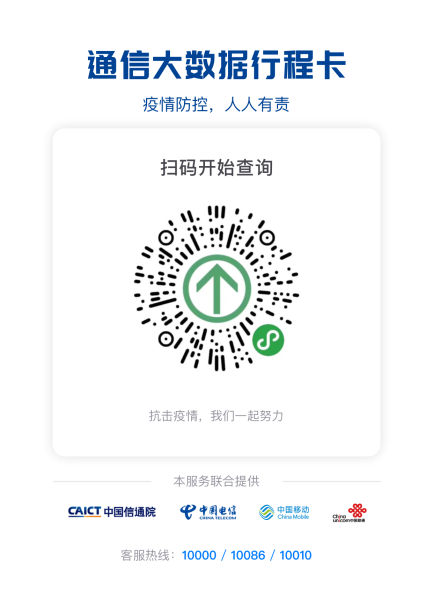 南通市市属部分医疗卫生单位2021年公开招聘工作人员资格复审及面试考生新冠肺炎疫情防控承诺书本人已认真阅读《南通市市属部分医疗卫生单位2021年公开招聘工作人员资格复审及面试考生新冠肺炎疫情防控告知书》，知悉告知事项、证明义务和防疫要求。在此郑重承诺：本人填报、提交和现场出示的所有信息（证明）均真实、准确、完整、有效，符合疫情防控相关要求，并愿意遵守考试疫情防控有关规定，配合考试现场疫情防控有关工作安排。如有违反或有不实承诺，自愿承担相应责任、接受相应处理。承诺人（签名+指纹）：承诺时间：         年   月    日